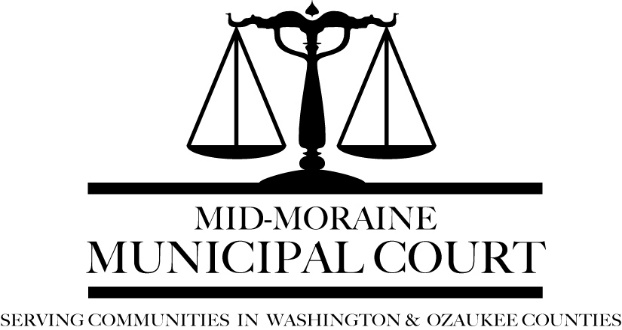 MID-MORAINEMUNICIPAL COURTSERVING COMMUNIITES IN WASHINGTON & OZAUKEE COUNTIESNOT GUILTY PLEAName:		(Print)	 Citation No(s):	Address:		City/State/ZIP:		Date of Birth:		Telephone Number:		Email:	I, the undersigned Defendant named in the above-referenced citation(s), enter a NOT GUILTY plea to each of the citation/charge(s) and request a Pretrial Conference date.I understand that I will be found GUILTY of the above-stated citation/charge(s) if I fail to appear for the scheduled pretrial.I understand that I must notify the court, in writing, within 5 days of any change of my address during the pendency of these cases.I understand that if I submit this form prior to the court date, I will NOT have to appear in court for my initial appearance (date noted on the upper left corner of the citation).Signed:		Date:	 	If this box is checked, I consent to the court advising me of the Pretrial Conference	date by email at the above email address.